October 25, 2018 Minutes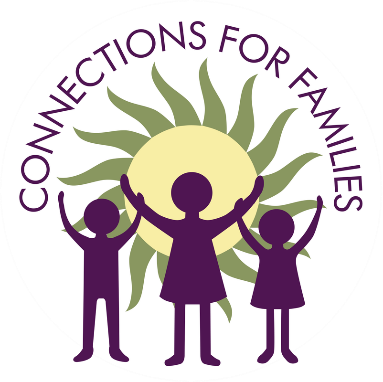 Attendees: PattyAnn Maher (Coordinator), Isacc Olterdorff (RISC), Bryon Budensiek (WAR), Sherry Hansen (ECDHHS/Public Health, Curtis Hamstra (Probation/Judicial), Douglas Bissonette (Elizabeth School), Rob McMullen (ESD-C1), Kristi Grothe (CMHC-Signal), Maurice Williams (Division of Youth Service), Jennifer Walker (The Crisis Center), Molli Barker (JAC), Cathryn Reiber (Early Childhood Council), Jody Jimbury (CASA),  Kelly Abbott (SB94), Janet Maloney (ECSO), Chief Hasler (EPD), Danny Willcox (Commissioner), Scott McCune (Peak Vista Community Health), Marty Janssen (Colorado Access), Pam, Angela, Maranda Miller(CMHC),ItemNotesAction Items1Standing Items14:351.1Welcome and Introductions 1.2Agendaapproved1.3MinutesApproved 1.4FinancialsLittle savings due to lack of personnel and benefits being lower.  Tutors are in a working progress and were budgeted for this expense.  A little over with bills. Easy to fix. All in all financials are looking good. 1.5Coordinator/RISC UpdateIsacc is doing an after school program.  Busy interviewing part time drivers.  Isacc is doing a fantastic job, making great connections within the schools. Drug and Alcohol substance abuse group every Thursday. This will start November 16th upon approval start time is 3:30.  All paid for under marijuana tax fund. 1.6Discuss ISST barriers, successesGoing very well.  Numbers are rising.1.7Chair/Executive Team Update2New Business 2.1Maranda Miller CMHC Presentation on Sources of StrengthLooking upstream prevention – kids design how this program looks.  Bridging the gaps in prevention – wants to find the strengths.  Risk focused.  Sad Shock trauma – building more on Hope help strength.  Less Adult driven more peer led.  Supportive Adult advisors – 6 hours training.  Peer advisors – 4 hour training.  Strategic messaging campaigns finding positive culture change.  5th grade social network shows all kids are connected and that is why peer to peer works as well as it does.  Changing the way schools work – peer leaders are 4x more likely to refer peer to adults, more connections to adults, largest increases amongst student with a history of suicidal ideation.   AG may be able to help with funding.  $5000 per school for this start up program. Interconnected Protective Factors.  Implementation cycle – buy-in with school, community and administration.  Recruit adults, recruit peers, 1st planning meeting, 1st messaging activity, peer team meets 2X a month for the first 3 months. 5-6 peer leaders messaging activities, peer leader and adult get ongoing support.  Celebrate, evaluate and share success.  Look for funding to try and implementNext school year. Find out what schools would be interestedTo start this program. 2.2Work PlanWaiting for this meeting to see about sources of strength and if we are going to strategic planning. Strategic planning for November.2.32.43.Ending Items3.1Community Partner UpdatesNext meeting November 15.  December 20.JAC hide in plain sight December 7th – register soonDifferential response for HS – hopefully going through next month.  Down staff – looking for active smart people.  Trick or treat street in Elizabeth on SaturdayNew faces at Centennial Mental Health – mentor and councilors New victim advocate at the sheriff’s office   3.2Review Action Items3.3Executive Session(if needed)4Close meeting16:53